Publicado en Barcelona el 06/08/2015 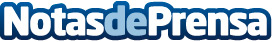 Sábado 8 de agosto, el día más feliz del añoUna encuesta realizada por Mequedouno a más de 1.000 usuarios, concluye que el mejor día del año va asociado al buen tiempo y a un periodo de vacacionesDatos de contacto:Xavier Casado93 240 44 20 / 679 16 55 23Nota de prensa publicada en: https://www.notasdeprensa.es/sabado-8-de-agosto-el-dia-mas-feliz-del-ano_1 Categorias: Nacional Sociedad http://www.notasdeprensa.es